هو الله - نامه شما رسيد و بملکوت ابهی تضرّع و ابتهال...حضرت عبدالبهاءاصلی فارسی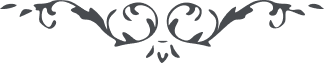 لوح رقم (183) – من آثار حضرت عبدالبهاء – مکاتیب عبد البهاء، جلد3، صفحه 442( 183 )لندن - بواسطه جناب آقا میرزا یوحنا داود علیه بهاء الابهی
استتکارت - احبای الهی و اماء رحمان علیهم و علیهن البهاء الابهیهو اللهنامه شما رسید و بملکوت ابهی تضرع و ابتهال گردید که آن جمعیت مبارکه در آلمان روز بروز ترقی و توسع یابد و سبب شوید که آلمان زنده شود و فیض از عالم ملکوت بیابد تا در استقبال سبب راحت و آسایش عموم جرمانیا گردد زیرا حوادث مستقبله اوروپا قدری شدید است بلکه یاران سبب شوند تخفیف یابد و روح و ریحان حاصل گردد مناجاتی طلب مغفرت بجهت آن نفس مبارک مستر - ج هیکز مرقوم گردیده ارسال میشود در محافل خود آن مناجات را تلاوت نمائید و علیکم البهاء الابهی
٢١ فوریه ١٩١٢
(ع ع)